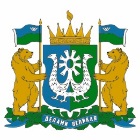 ДЕПАРТАМЕНТ ОБЩЕСТВЕННЫХ, ВНЕШНИХ СВЯЗЕЙ И МОЛОДЕЖНОЙ ПОЛИТИКИ ХАНТЫ-МАНСИЙСКОГО АВТОНОМНОГО ОКРУГА – ЮГРЫП Р И К А ЗО внесении изменений в приложение к приказу Департамента общественных и внешних связей Ханты-Мансийского автономного округа – Югры от 29 декабря 2021 года № 5-нп «Об утверждении порядка определения объема и условий предоставления субсидии из бюджета
Ханты-Мансийского автономного округа – Югры бюджетному и автономным учреждениям, подведомственным Департаменту общественных, внешних связей и молодежной политики Ханты-Мансийского автономного округа – Югры, на иные цели»г. Ханты-Мансийск«11» апреля 2023 года							               № 4-нпВ соответствии с постановлением Правительства 
Ханты-Мансийского автономного округа – Югры от 25 сентября 2020 года
№ 426-п «О предоставлении субсидий из бюджета Ханты-Мансийского автономного округа – Югры бюджетным и автономным учреждениям Ханты-Мансийского автономного округа – Югры на иные цели,
признании утратившими силу некоторых постановлений Правительства Ханты-Мансийского автономного округа – Югры», учитывая приказ Департамента финансов Ханты-Мансийского автономного округа – Югры от 10 декабря 2015 года № 209-о «Об утверждении перечня целей (направлений расходования) субсидий на иные цели, не связанные с финансовым обеспечением выполнения бюджетными и автономными учреждениями Ханты-Мансийского автономного округа – Югры государственного задания на оказание государственных услуг (выполнение работ)», п р и к а з ы в а ю:Внести в приложение к приказу Департамента общественных и внешних связей Ханты-Мансийского автономного округа – Югры 
от 29 декабря 2021 года № 5-нп «Об утверждении порядка определения объема и условий предоставления субсидии из бюджета 
Ханты-Мансийского автономного округа – Югры бюджетному и автономным учреждениям, подведомственным Департаменту общественных, внешних связей и молодежной политики 
Ханты-Мансийского автономного округа – Югры, на иные цели» следующие изменения: В пункте 2:Подпункт 2.3 признать утратившим силу.Дополнить подпунктом 2.4 следующего содержания:«2.4.	Проведение информационно-просветительского мероприятия, направленного на военно-патриотическое воспитание граждан.».Пункт 10 признать утратившим силу. В пункте 13:В абзаце первом слово «Результат» заменить словами «Размер и результат».Подпункт 13.1 после абзаца первого дополнить абзацем следующего содержания:«Размер Субсидии определяется на основании перечня и стоимости планируемых к выполнению работ (оказанию услуг).».Подпункт 13.2 после абзаца первого дополнить абзацем следующего содержания:«Размер Субсидии определяется перечнем наказов избирателей депутатам Думы Ханты-Мансийского автономного округа – Югры.».Подпункт 13.3 признать утратившим силу.Дополнить подпунктом 13.4 следующего содержания:«13.4. Проведение информационно-просветительского мероприятия, направленного на военно-патриотическое воспитание граждан.Размер Субсидии определяется на основании перечня и стоимости планируемых к выполнению работ (оказанию услуг).Результатом предоставления Субсидии является военно-патриотическое воспитание граждан, выступающее в качестве основного средства консолидации общества, привлечения его к интересам национального развития и обеспечения безопасности страны.Показателями, необходимыми для оценки достижения результата предоставления Субсидии, является количество граждан, охваченных информационно-просветительским мероприятием, направленным на военно-патриотическое воспитание.Значение показателя результата предоставления Субсидии устанавливает Департамент в Соглашении.».В абзаце втором пункта 20 слова «не позднее 30 календарных дней» заменить словами «не позднее 10 рабочих дней». Настоящий приказ вступает в силу с даты его подписания.Директор Департамента		     		 	          Я.А.Самохвалов